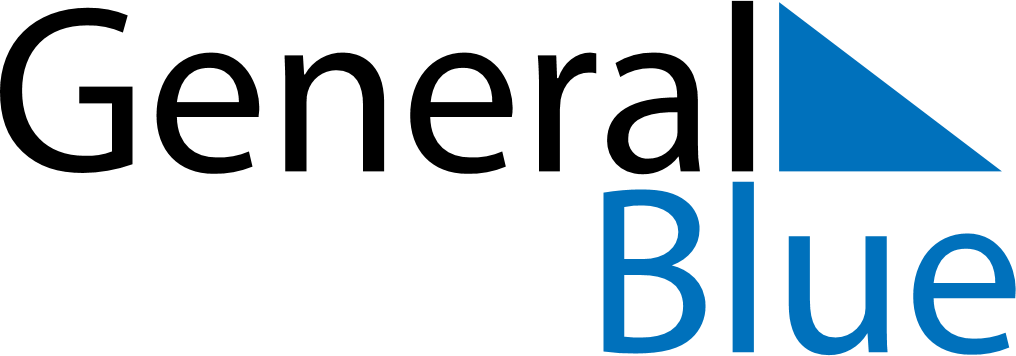 May 2024May 2024May 2024ChinaChinaSUNMONTUEWEDTHUFRISAT1234Labour DayYouth Day5678910111213141516171819202122232425262728293031